Fotbalová asociace České republiky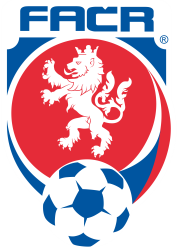 	Řídicí komise FAČR pro Moravu	Na Střelnici 39, 77900 OlomoucZ Á P I S  č. 4 /2019z řádného zasedání Řídicí komise FAČR  pro MoravuOlomouc, 16.5.2019Přítomni:  pp. Nezval, Skočdopole, Kula, Němec, Navrátil, Dostál, Šindelář, MíšelnickáOmluveni: p. ZlámalHosté:P r o g r a m   j e d n á n í :Zahájení, Úvod (p. Nezval)Schválení per rolamKontrola minulého zápisu (p. Šindelář)Informace z VV (p: Nezval)RůznéZačátek jednání:15.30 h.Ukončení jednání:18.00 h.Jednání řídil: Pavel Nezval – předseda ŘK pro Moravu1.Zahájení. Úvod – p. NezvalZasedání zahájil předseda ŘKM p. Nezval, přivítal všechny přítomné a seznámil je s programem jednání. Ověřovatelem zápisu byl určen p. Navrátil.ŘKM bere na vědomí a souhlasí.2. Per rollam- Výměna rozhodčích: Polanský Jan – ukončil činnost(zaslán dopis)Kouřílek Marin - KFS OL (doplněn na listinurozhodčích ŘKM) - Na základě vyžádání KR FAČR o doplnění R do profesionálních soutěží, předložen návrh KRM na zařazení:  R: Denev Alex (Vysočina, 3 roky MSFL), Dorušák Petr (Olomouc, 3,5 roků MSFL) AR: Bureš Jakub (Ostrava), Mikeska Karel (Ostrava) DFA: Volf Rudolf (Brno, člen KRM), Wilczek Martin (Ostrava, člen KR FAČR)ŘKM – i přes výhrady k některým návrhům, návrh KR schválen (úkol p. Nezval-projednat výhrady s KR)ŘKM bere na vědomí a schvaluje 3. Kontrola zápisu z minulého zasedání- T. Richterová vyjednává ukončení pracovního poměru.- pokuty klubům (kompenzační poplatky – kontroly trenérských licencí) – byly zadány do sběrných faktur- proběhly volby delegátů MSD na VH FAČR (výsledky zaslány do Prahy GS p. Paulymu): - MSD-E - 23.4.2019, Olomouc:- MSD-D - 25.4.2019 Brno:- bod 6: termín Shromáždění Moravy na základě pozvánky předsedy FAČR p. Malíka, přesunut z 20. 5. 2019 na 16.5.2019 18 hodin-p. Nezval pozval na 16.5 od 17:00 hodin delegáty MSFL a MSD na pracovní setkání - informace STK – povinnost pořádajícího klubu umožnění natáčení soupeřům – projednáno s p. Šťastným, bude uvedeno v RMS (čl. 16) ŘKM bere na vědomí a souhlasí4. Informace z VV - p. Nezval – informoval o zprávách z VV FAČR z 16.5.2019:- placení přímých nákladů R a DFA – návrh VV FAČR  na vložení nákladů do rozpočtu, p. Nezval nesouhlasil, zvolení zástupci Moravy musí trvat na tom, aby placení přímých nákladů R a DFA bylo zadáno do usnesení VH FAČR- změna stanov – způsob nominace delegátů MSD na VH – předloženy dva návrhyPrvní návrh zaslán předsedou p. Nezvalem a schválen většinově kluby MSD a členy ŘKM (5 – 1 – 0) – volit delegáty na VHDruhý návrh(předložil p. Kula) delegování podle umístění v tabulce, tento návrh je ale proti návrhu klubů Moravy, které chtějí delegáty na VH volit  - po diskuzi p. Kula upřesnil, že jej předložil za sebe.Druhý návrh byl VV schválena bude předložen na VH- VV FAČR schválil materiály pro 21. ŘVH FAČR, která proběhne 24.5.2019- VV FAČR ber na vědomí přehled nákladů a výnosů FAČR a dceřiných společností za březen a duben 2019- VV FAČR ber na vědomí finanční informace pro rok 2019ŘKM bere na vědomí a souhlasí5. Různé- Setkání zástupců klubů, KFS, OFS – proběhne dnes 16.5.2019 v 18 hodin (Bea Centrum Olomouc – p. Malík, p. Pauly)- návrh ŘKM na zvýšení poplatků za nenatáčení utkání- návrh KRM – nezveřejňování delegací, změna KRM (řešit po dohrání soutěží, souhlas členů ŘKM)- zaslán dopis SK Sigmy Olomouc (žádost o převod soutěží mládeže a žen z kubu 1. FC Olomouc na klub SK Sigma Olomouc, MŽ, z.s.)ŘKM bere na vědomí, souhlasí a schvalujeDalší zasedání ŘKM – bude upřesněno.ŘK FAČR M bere na vědomí a souhlasí.Ověřil: Petr Navrátil     						            Pavel Nezval, Ing.člen ŘK FAČR M			předseda ŘK FAČR MZapsala: Míšelnická MarcelaFK Blansko o.s.TJ Slovan Bzenec z.s.FC Slovan Rosice, a.s.FC PBS Velká Bíteš z.s.FSC Stará Říše o.s.FC Dosta Bystrc - Kníničky, a.s.FC ŽĎAS Žďár nad Sázavou1. BFK Frýdant n.O., z.s.1. HFK Olomouc, a.s.FC  Slavoj Olympia Bruntál z.s.Fotbalový klub Kozlovice, z.s.FC TVD Slavičín, z.s.TJ Sokol Ústí(okr. Přerov) z.s.Fotbalový klub Vsetín o.s.